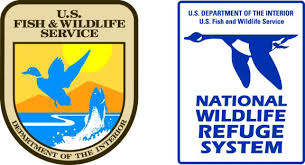 Dance like an Attwater’s Prairie ChickenGrade Level, TEKS Science Objective: Kinder: 2A, 4A, 9A&B, 10A&B1st: 2A, 4A, 9A&B, 10A&C2nd: 2A, 4A, 9A&B, 10A3rd: 4, 9AB&C, 10A4th: 4, 9A, 10A&B5th: 4, 9A&C, 10A&BMaterials: Speaker and kid-friendly music Markers or CrayonsPrint (found at end of document) Pictures in color for visual aidsMultiple sheets of “insects, leks, prairie” place markersAttwater’s Prairie Chicken MasksAdditional Resources:https://www.fws.gov/refuge/attwater_prairie_chicken/https://www.youtube.com/watch?v=BGSWi_vgu9A9:00 minute video “Little Grouse on the Prairie”: https://attwater.org/https://www.audubon.org/news/what-heck-lek-quirkiest-mating-party-earthIntroduction: Presenters introduce themselves and the U.S Fish and Wildlife Service/National Wildlife Refuge System. Explain briefly what a National Wildlife Refuge is, what they can do there, where the nearest one to them is located. Explain how the program works, such as holding the boundary sign to talk, brief discussion, activity, and a take home. Ensure everyone will get a chance to talk and to always be respectful of whoever has the sign.Introductory Question: Who is your favorite dancer? Show us your favorite dance!Transition: We’re going to talk about a fun little bird that likes to dance. Refuge rangers at Attwater Prairie Chicken National Wildlife Refuge and other partners in Texas work hard to protect their habitat because they aren’t many left.Introduce the bird with visual aids; show Attwater pictures/point out featuresShow booming video a few times:  https://www.youtube.com/watch?v=BGSWi_vgu9A9:00 minute video “Little Grouse on the Prairie”: https://attwater.org/About the Attwater’s Prairie Chicken (APC)Not technically a chicken, but a species of bird closely related to the grouse.Male bird likes to dance and boom (which means it makes a loud noise to attract a female partner)Male has large, orange sacs on the side of his face that attract femalesBird is becoming so scarce that there are only two known places in Texas where the bird existsRequires tall grass prairies because it provides a safe environment to raise babies and hide from predators as well as provides a food source of insects, seeds, and flowers Houston was once covered in a coastal prairieLeks are like stages for the Attwater’s prairie chicken. They are areas with shorter grasses, where the male birds will put on a show and do the booming display. For more information, go to the Audubon site https://www.audubon.org/news/what-heck-lek-quirkiest-mating-party-earthAPC chicks eat insects but the adults eat seeds and flowers. Food items for the chicks might include grasshoppers, butterflies, moths, dragonflies and spiders, all critters found on the prairie.Transition: What challenges do the Attwater’s prairie chickens face? APC’s are an endangered bird due to loss of important prairie habitat. Urbanization of Houston has taken the majority of the bird’s native habitat. What does endangered mean? Endangered means there aren’t many left and they at are risk of extinction, being gone forever. What does urbanization mean? Urbanization is when cities and societies grow very fast, they take up more natural space leaving less areas for wildlife to live.-Fire ants are a non-native and invasive species that harm baby birds by eating their food supply, insects. What does non-native mean? Non-native species are species that are introduced to an area outside of the native range. What does invasive mean? Invasive species are species that are also outside of the native range and cause damage/harm to the habitat because they have no natural predators. Exotic species are also non-native but are not destructive. Fire ants are both non-native and invasive.Transition: What can we do for this special bird? -Protect habitat for birds, in places like the Attwater Prairie Chicken National Wildlife Refuge.-Participate in the Friends of the Attwater Prairie Chicken Student Festival Art Contest to raise awareness and concern.-Plant native plants in our yards and school grounds.*Lead students through any of these activities!Activity 1: What adaptations does the bird have?Students color their own male bird mask to match the colors of a prairie chicken. Students vote on their favorite, as a female bird would do! Graph the results.Activity 2: High Grass Prairie Chicken Musical ChairsCount the number of kids and place that number of place markers, or “chairs,” (insect, lek, prairie) out in the playing area.The “chairs” include leks, insects, and prairie. The “chairs” are essential to the life and survival of the bird. 	Begin the music and have the kids dance around like APC in a circle. Ensure that there is always one less “chair” than number of kids.Once the music stops, the kids to run to one of the “chairs”. Whoever does not make it is out. Add “chairs” for times when refuge rangers:protect more habitat have a successful captive breeding season causing lek gainsfemales like the dancing of male birds, causing lek gainsmore grasses are planted in an area causing habitat gainsgood weather causing insect gainsno pollution causing insect gainsRemove “chairs” for times when the community:freeway built causing loss of habitathurricane causes loss of habitatindustrial fire causes loss of insectsrunoff of pesticides into waterways causes loss of insectspredatory hawks cause loss of leks (birds keep running and hiding)female birds don’t like the dancing of male birds, causing loss of leksActivity 3: APC Dance- Off! Ask for 3-4 volunteers. Have them do their best APC impression for 30 seconds (dancing and booming)Have their peers vote by clapping the most/loudest!Activity 4: Insect SweepUsing nets, sweep the grasses around your area to collect insects. Put them in a small container, and determine if there are enough bugs to sustain a population of birds at your school. For every one bird, you need ten insects per day. No nets? Just let the kids look around…More detail here: https://www.youtube.com/watch?v=vKVVrIkSW5wNot enough insects? Let students brainstorm what to do around the area to increase the number of insects. Hint: add native plants, which is their food source, or add hiding places, to escape predation.LeksLeksInsectsInsectsPrairie Prairie 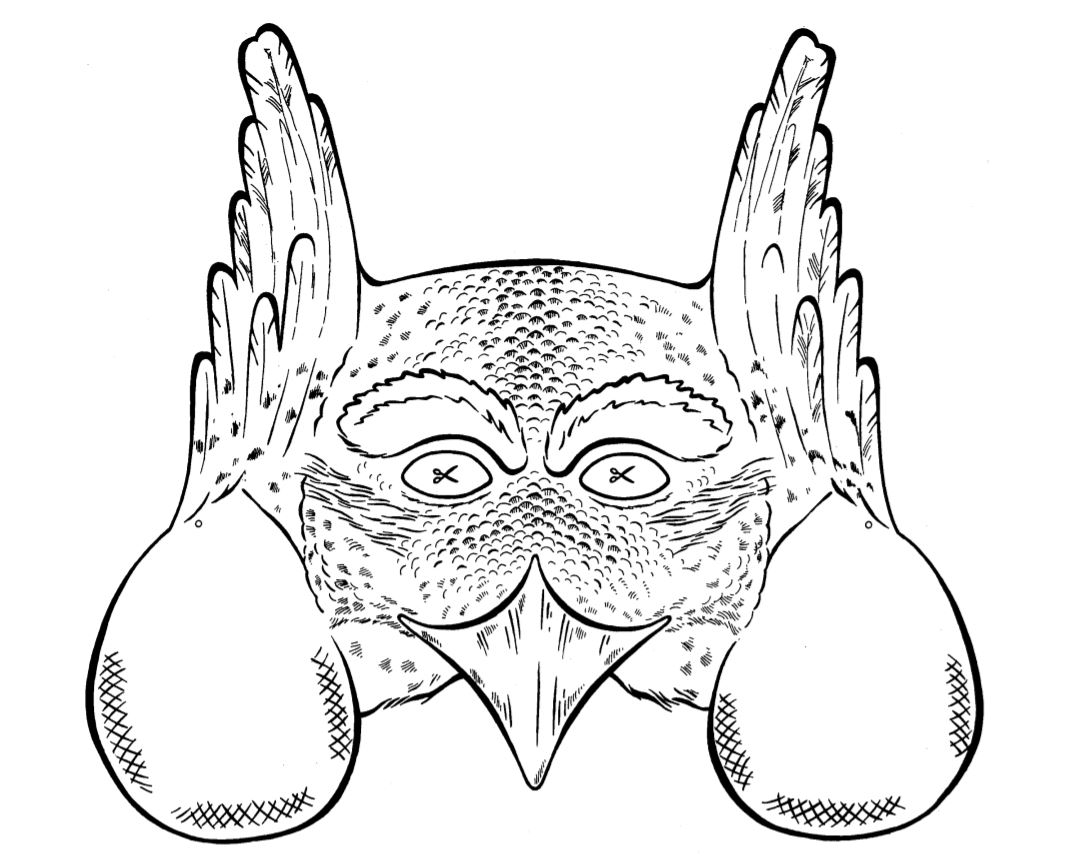 Attwater Prairie Chicken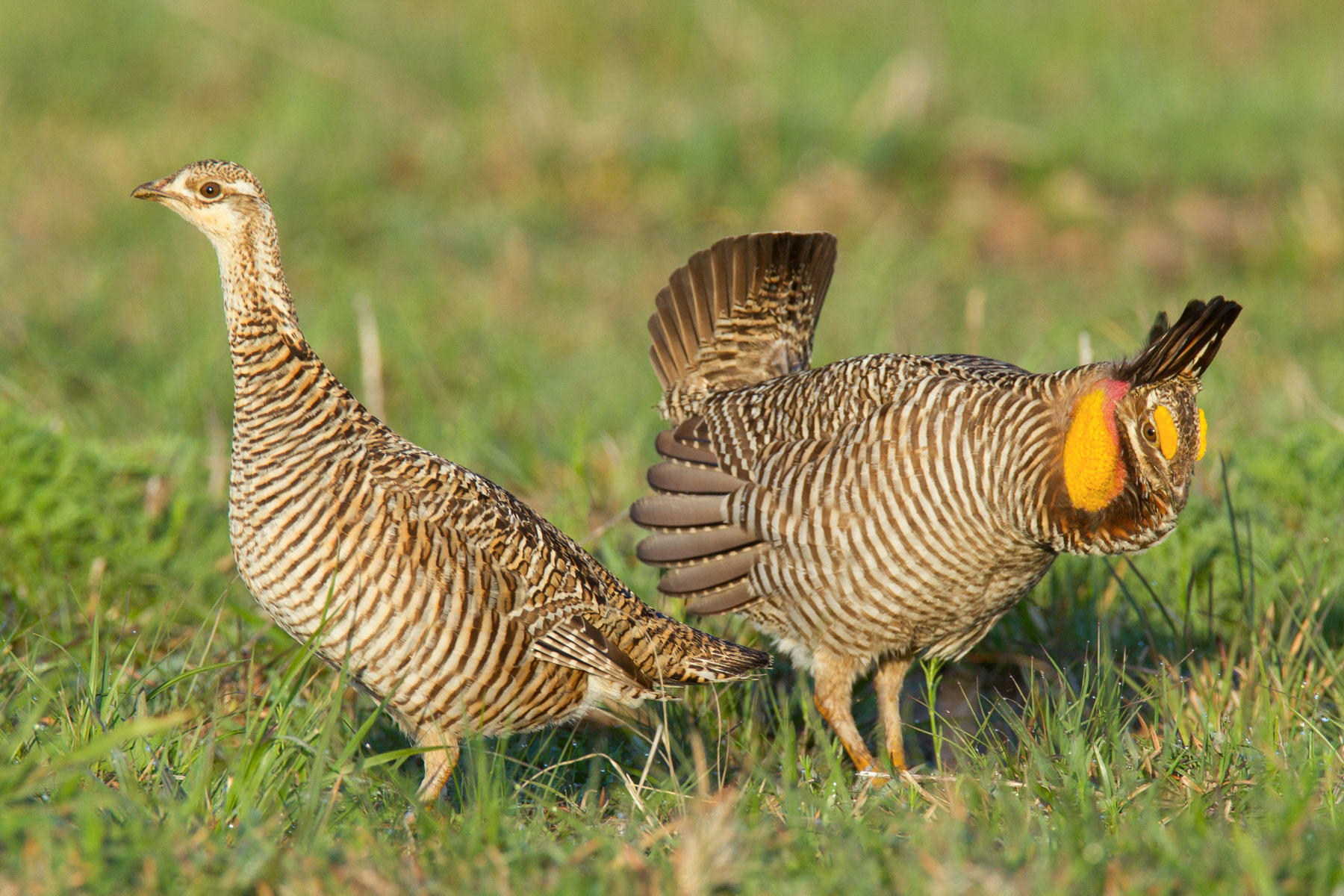 Coastal Prairie Habitat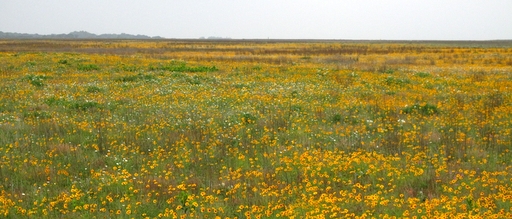 Baby Attwater Prairie Chicken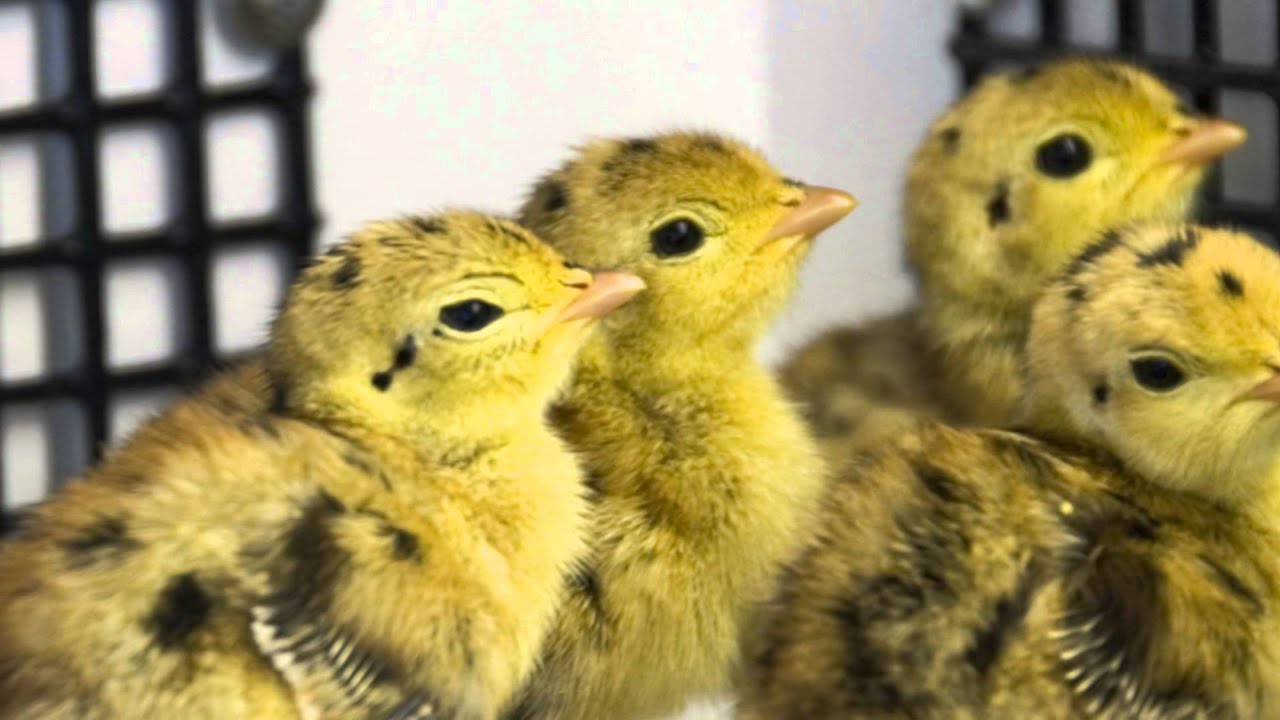 